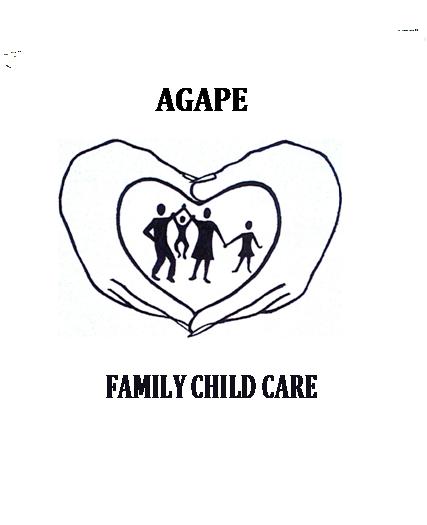 Weekly MenuDate: MondayTuesdayWednesdayThursdayFridayBreakfastWaffleCut-up peachMilkSweet potato muffinStrawberriesMilkBiscuitScrambled eggOrange juiceToastSausage linkHash brownsMilkPancakeTurkey baconJuiceMorning SnackFruit smoothieGreek Pineapple yogurtFruit smoothieGreek Blueberry yogurtFruit smoothieLunchGround Turkey Taco w/ cheese, lettuce, and tomatoesCut-up appleMilkRotini with meat sauceGreen peasCut-up pearJuiceChicken nuggetsSeasoned brown riceGreen beansCut-up appleMilkEgg salad sandwichCucumbersCut-up nectarineMilkCheese pizzaZucchini and carrot stripsBlueberriesMilkAfternoon SnackCheese and CrackersJuiceGraham crackersMilkCheeze-itsCut-up peachMilkCheese quesadillaJuiceCut-up appleCheeseMilk